Автор проектаГоряинова Н.А.Название проекта«Мы идём в зоопарк»Тип проектаПрактико-деятельностныйКраткое содержание проектаМногие учащиеся класса посетили  наш зоопарк. Так как не все могли сходить с нами, ребята решили воспроизвести некоторых животных с помощью лего конструктора и продемонстрировать той части класса которые не смогли посетить зоопарк. Учебный проект был подготовлен в рамках кружка «Легоконструирование» Ученикам предлагается выполнить исследования, связанные с проблемой из реальной жизни, которую им необходимо решить, и/или с типом простого механизма, который они собираются использовать. Для этого необходимо:Определить	задачу	или	проблему.Сформулировать	описание	на	основе	наблюдений.Испытать,	оценить	и	изменить	конструкцию	моделей.Практическая направленность проекта: Создание модели животного из зоопарка Развитие мелкой моторики рук, стимулируя в будущем общее речевое развитие и умственные способностиОбучение правильному и быстрому ориентированию в пространствеПолучение математических знаний о счете, форме, пропорции, симметрииРасширение своих представлений об окружающем мире об архитектуре, транспорте, ландшафтеРазвитие внимания, способности сосредоточиться, памяти, мышленияОбучение воображению, творческому мышлениюОвладение  умением мысленно разделить предмет на составные части и собрать из частей целоеОбучение общению друг с другом, уважение своего и чужого труда.В данном проекте учащимся  4  класса предложено выполнить деятельность практической направленности на конструирование собственной модели зоопарка, а также развитие творческого потенциала на разработку и защиту проекта.В процессе активной работы детей по конструированию, исследованию, постановке вопросов и совместному творчеству не только существенно улучшаются «традиционные» результаты, но и открывается много дополнительных интересных возможностей. Работая парами, дети, независимо от их подготовки, могут строить модели и при этом обучаться, получая удовольствие.Доминирующая деятельность участников проекта – создание презентационного продукта по изучению основных конструкций и моделей.Основные знания и умения, реализуемые в данном проекте:В ходе внеклассных занятий повышается коммуникативная активность каждого ребёнка, формируется умение работать в паре, в группе, происходит развитие творческих способностей. Повышается мотивация к учению. Данная работа способствует развитию мышления, ловкости, а также интеллекта, воображения и творческих задатков. Способствует формированию таких основополагающих качеств, как умение концентрироваться, способность сотрудничать с партнером, и самое главное - чувство уверенности в себе. ПредметыВнеурочная деятельностьКлассы4 классПродолжительность проекта2 неделиОбразовательные результатыПосле завершения проекта учащиеся приобрели следующие умения:— Личностные: решение конкретных конструкторских задач, расширение кругозора.—Предметные: усвоение основных конструкций и механизмов, первичные умения работы в программе WeDo.— Метапредметные: использование при выполнении задания средства ИКТ, планирование алгоритма выполнения задания, участие в работе группы, распределение ролей при выполнении задания.Описание этапов проектаОпределить задачуМногие учащиеся класса посетили  наш зоопарк. Так как не все могли сходить с нами, ребята решили воспроизвести некоторых животных с помощью лего конструктора и продемонстрировать той части класса которые не смогли посетить зоопарк. Кроме любования питомцами зоопарка их задачей было выбрать каждому свое животное или зверя, чтобы потом в стенах нашей студии построить его из конструктора ЛЕГО. Постановка цели и задачНа втором этапе была определена цель работы –конструирование выбранного животного.Задачи проекта: изучить основные механизмы и конструкции, в группах подготовить практические задания для отработки изученных механизмов, оживить свои модели в программе WeDo, исследовать, тестировать или испытать, строить защиту проекта . 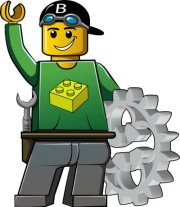 Гипотеза исследования. Полученные знания о простых механизмах и конструкциях позволяет учащимся почувствовать себя юными учеными и инженерами. А также способствуют созданию в классе веселой, но вместе с тем мотивирующей атмосферы, позволяющей развивать навыки творческого подхода к решению задач, совместной выработки идей и командной работы. 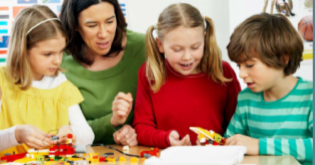 Организация исследования. На занятиях ученики получают первый опыт научного подхода к исследованиям, включающим в себя наблюдение, осмысление, прогнозирование и критический анализ.Подготовка к защите и защита работы. Сборка, программирование и испытание моделей. Изменение поведения модели путём модификации её конструкции или посредством обратной связи при помощи датчиков. Организация мозговых штурмов для поиска новых решений. Обучение принципам совместной работы и обмена идеями. Ученики представили сначала на внеклассном занятии, провели обсуждение и доработку заданий. Демонстрация готового проекта перед своими одноклассниками.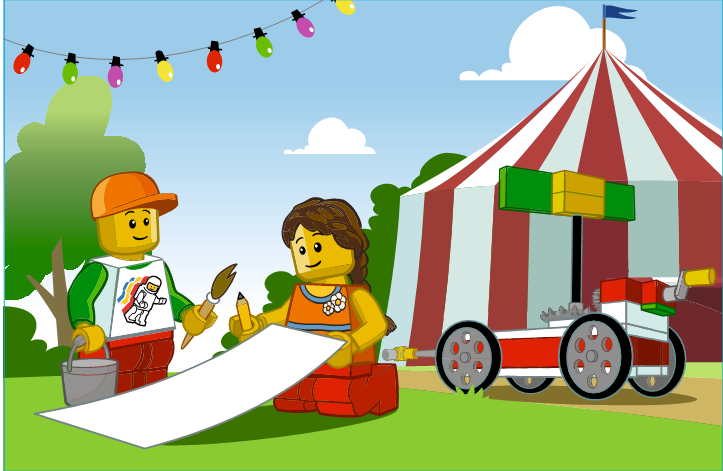 Рефлексия Обдумывая и осмысливая проделанную работу, учащиеся углубляют понимание предмета. Они укрепляют взаимосвязи между уже имеющимися у них знаниями и вновь приобретённым опытом. Учащиеся исследуют, какое влияние на поведение модели оказывает изменение ее конструкции: они заменяют детали, проводят расчеты, измерения, оценки возможностей модели, создают отчеты, проводят презентации, придумывают сюжеты, пишут сценарии и разыгрывают спектакли, задействуя в них свои модели. На этом этапе учитель получает прекрасные возможности для оценки достижений учеников.Результат проектаДемонстрация новых возможностей мира животных 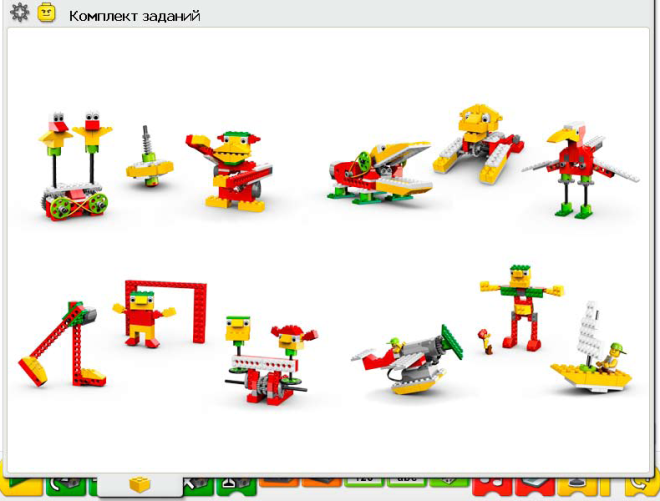 Методы оценивания проектаРефлексия, демонстрация защитыРесурсы, необходимые для выполнения проектаОборудование: Конструкторы Lego «Первые механизмы», ПО WeDo.